1. – 2. 9. 2016Čtvrtek	přesnídávka	chléb/ bezl., paštiková pomazánka, koktejl, zelenina	(1,7)		polévka	krupicová s vejcem/ bezl.					(1,3,7,9)		oběd		těstoviny po Milánsku/ bezl., sýr, džus			(1,7)		svačina	Jeníkův lup/kukuřičné kuličky, mléko, ovoce		(1,7)Pátek	přesnídávka	lámankový chléb/ bezl., vaječná pom., kakao, zelenina	(1,3,7)		polévka	česnečka							(7,9)		oběd		sekaná pečeně/ bezl., brambory, okurkový salát, čaj	(1,3,7)		svačina	sýrový rohlík/bezl. chléb se sýrem, mléko, ovoce		(1,7)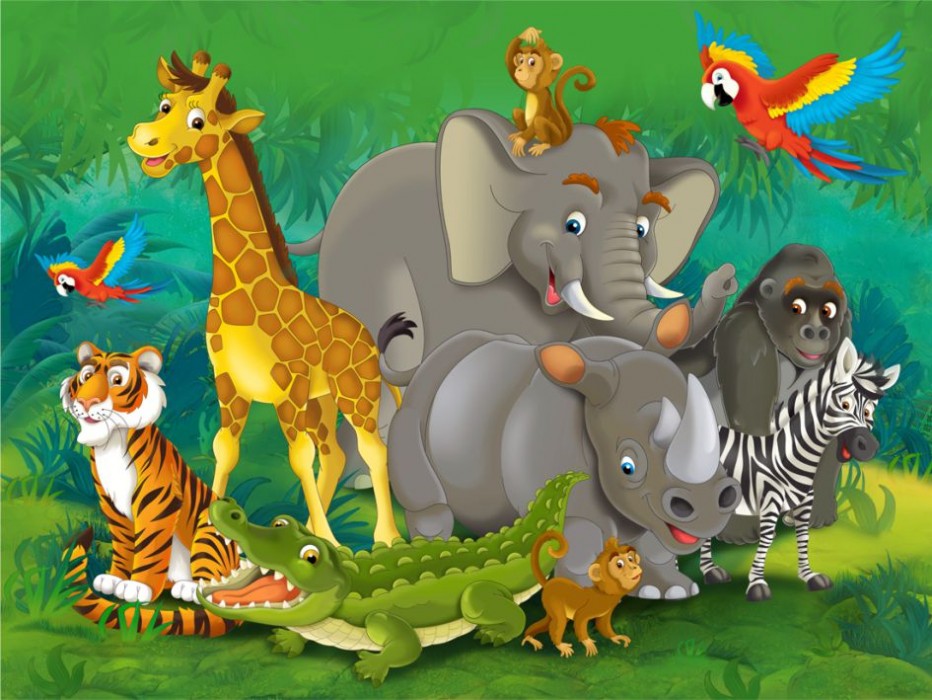 změna vyhrazenabezlepková dieta info za /